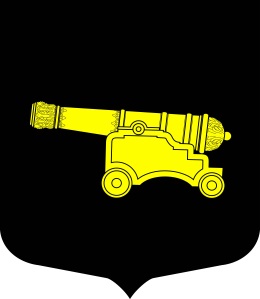 МУНИЦИПАЛЬНАЯ ПРОГРАММА«Благоустройство территории внутригородского муниципального образования Санкт-Петербурга МО Литейный округ на 2023 -25 годы»Приложение № 10к Постановлению МА от 31.10.2022 № 20ПАСПОРТ программыРаздел 1. Содержание проблемы и обоснование необходимости ее решенияпрограммным методомБлагоустройство территорий является одним из наиболее эффективных инструментов повышения привлекательности для проживания, работы и проведения свободного времени для жителей внутригордского муниципального образования Санкт-Петербурга муниципальный округ Литейный округ (далее муниципальное образование). Объекты благоустройства обеспечивают красоту, а также комфортные и безопасные условия проживания и жизнедеятельности населения муниципального образования.На территории муниципального образования преобладает историческая жилая застройка, с небольшими внутридворовыми территориями, скверами, зонами отдыха. В связи с этим фактом очень важным является создать комфортную, эстетическую и удобную среду обитания для жителей муниципального образования, создать на небольших территориях дворов комфортные условия для проживания и отдыха.Также немаловажным фактором является экологическая обстановка. Загрязнение воздушной среды, почвы от автомобилей и жизнедеятельности человека можно значительно уменьшить, увеличивая площади зелёных насаждений на территории муниципального образования, ухаживая за деревьями, кустарниками и цветами.За период работы органов местного самоуправления на территории муниципального образования, серьёзно возросли объёмы работ по благоустройству территорий муниципального образования и созданию санитарного благополучия на внутридворовых и придомовых территориях. Учитывая состояние внутридворовых территорий в настоящее время, одной из приоритетных задач муниципального образования является осуществление благоустройства и создание санитарного благополучия на территории муниципального образования.Исполнение программ показало эффективность применения программно-целевого метода, так как к решению задач по благоустройству территорий муниципального образования осуществлялся комплексный подход.В результате проведённого Местной Администрацией МО Литейный округ (далее – Местная Администрация) обследования территории муниципального образования в течение 2022 года, чётко определены участки округа, которые находятся в неудовлетворительном состоянии. Полученная информация позволила выявить адреса неудовлетворительного состояния покрытия внутридворовых территорий, покрытия детских игровых и спортивных площадок, оборудования и детских игровых и спортивных площадок, газонов, составить анализ состояния санитарной обстановки на территории муниципального образования, определить количество и состояние зелёных насаждений и других объектов благоустройства, расположенных на территории муниципального образования. Руководствуясь полученной информацией, а также первоочередно учитывая пожелания жителей муниципального образования для улучшения состояния благоустройства, Местная Администрация выделила участки территорий в наиболее неудовлетворительном состоянии, которые необходимо привести в надлежащее состояние.Для решения существующих проблем, определения приоритетов в решении поставленных задач, определения потребности средств на реализацию мероприятий и внесения их в расходы местного бюджета в порядке и сроки, установленные Бюджетным Кодексом Российской Федерации, источников их финансирования, требуются целенаправленные действия, которые позволят обеспечить создание комфортных условий для проживания жителей муниципального образования.Это в свою очередь и определяет целесообразность использования для решения этих проблем программно-целевого метода, который позволяет осуществить централизацию действий как при формировании стратегии решения проблем, так и при определении ресурсного обеспечения её выполнения.Раздел 2. Цели и задачи ПрограммыЦель Программы:Сохранение и дальнейшее развитие исторической части города, формирующей облик Санкт - Петербурга.Формирование комфортной городской среды внутригородского муниципального образования Санкт – Петербурга МО Литейный округ;Обеспечение комфортных условий для жизни, отдыха и культурной деятельности жителей муниципального образования. Улучшение санитарного и эстетического состояния территории муниципального образования.Реализация поставленной цели должна быть обеспечена исполнением следующих задач:Обеспечение надлежащего содержания территории муниципального образования и объектов благоустройства; Повышение качества территорий муниципального образования за счёт сохранения, создания, установки, реконструкции и ремонта элементов и объектов благоустройства;Улучшение санитарной обстановки на территории муниципального образования;Содержание, ремонт и охрана территорий и объектов зелёных насаждений на территории муниципального образования.Раздел 3. Сроки реализации ПрограммыПрограмма разработана на период 2023 -25 годы.Раздел 4. Перечень основных мероприятий ПрограммыСодержание внутриквартальных территорий в части обеспечения ремонта покрытий, расположенных на внутриквартальных территориях (в том числе территорий объектов культурного наследия народов Российской Федерации (выявленных объектов культурного наследия)),(Приложение 1 - адресный перечень, Приложение 2 - адресный перечень);Размещение, содержание спортивных, детских площадок, включая ремонт расположенных на них элементов благоустройства, на внутриквартальных территориях), (в том числе содержание спортивных, детских площадок, включая ремонт расположенных на них элементов благоустройства территорий объектов культурного наследия народов Российской Федерации (выявленных объектов культурного наследия)), (Приложение 3 - адресный перечень, Приложение 4 - адресный перечень);Размещение, содержание, включая ремонт, ограждений декоративных, ограждений газонных, полусфер, надолбов, приствольных решеток, устройств для вертикального озеленения и цветочного оформления, навесов, беседок, уличной мебели, урн, элементов озеленения, информационных щитов и стендов, планировочного устройства, за исключением велосипедных дорожек; размещение покрытий, в том числе предназначенных для кратковременного и длительного хранения индивидуального автотранспорта, на внутриквартальных территориях (в том числе содержание, включая ремонт, ограждений декоративных, ограждений газонных, полусфер, надолбов, приствольных решеток, устройств для вертикального озеленения и цветочного оформления, навесов, беседок, уличной мебели, урн, элементов озеленения, информационных щитов и стендов территорий объектов культурного наследия народов Российской Федерации (выявленных объектов культурного наследия)),(Приложение 5- адресный перечень, Приложение 6 - адресный перечень);Проектирование благоустройства при размещении элементов благоустройства (Приложение 7-адресный перечень); Осуществление работ в сфере озеленения на территории муниципального образования, включающее:организацию работ по компенсационному озеленению в отношении территорий зеленых насаждений общего пользования местного значения,(Приложение 8 – адресный перечень),содержание, в том числе уборку, территорий зеленых насаждений общего пользования местного значения (включая расположенных на них элементов благоустройства), защиту зеленых насаждений на указанных территориях(Приложение 9 - адресный перечень, Приложение 10 - адресный перечень),создание (размещение), переустройство, восстановление и ремонт объектов зеленых насаждений, расположенных на территориях зеленых насаждений общего пользования местного значения(Приложение 11 - адресный перечень);Проведения санитарных рубок (в том числе удаление аварийных, больных деревьев и кустарников)(в том числе территорий объектов культурного наследия народов Российской Федерации (выявленных объектов культурного наследия)) на территориях, не относящихся к территориям зеленых насаждений в соответствии с законом Санкт-Петербурга (в том числе территорий объектов культурного наследия народов Российской Федерации (выявленных объектов культурного наследия)) (Приложение 12 - адресный перечень);Временное размещение, содержание, включая ремонт, элементов оформления Санкт-Петербурга к мероприятиям, в том числе культурно-массовым мероприятиям, городского, всероссийского и международного значения на внутриквартальных территориях)(в том числе территорий объектов культурного наследия народов Российской Федерации (выявленных объектов культурного наследия))(Приложение 13 - адресный перечень). Перечень мероприятий с увязкой по источнику финансирования, объёму финансирования, времени исполнения и ответственного исполнителя мероприятий указан в таблице №1 настоящей программы.Раздел 5. Механизм реализации ПрограммыРеализация Программы осуществляется в соответствии с планом реализации Программы, разрабатываемым на очередной финансовый год и плановый период и содержащим перечень наиболее важных, социально значимых контрольных событий Программы с указанием их сроков. План реализации программы формируется ответственным исполнителем не позднее 15 декабря текущего финансового года. Заказчик Программы осуществляет текущее управление и контроль реализации Программы. Ответственный исполнитель Программы координирует деятельность всех исполнителей (участников) по реализации программных мероприятий и несет ответственность за своевременную и качественную их реализацию.Ответственный исполнитель Программы организует ведение отчётности по реализации программных мероприятий.Увязка всех программных мероприятий и очередность их проведения с проектируемыми объемами материальных, трудовых и финансовых ресурсов указана в таблице №1 настоящей программы.Раздел 6. Ресурсное обеспечение ПрограммыИсточником финансирования мероприятий Программы является местный бюджет муниципального образования.Финансирование мероприятий Программы осуществляется в пределах ассигнований, предусмотренных бюджетом муниципального образования на соответствующий год. Исполнение мероприятий Программы осуществляется в соответствии с Бюджетным кодексом Российской Федерации от 31.07.1998г. №145-ФЗ, Федеральным законом от 05.04.2013г. №44-ФЗ «О контрактной системе в сфере закупок товаров, работ, услуг для обеспечения государственных и муниципальных нужд».Объём финансирования Программы - 107519,00 тыс. руб.,2023 г. – 37057,50 тыс. руб,2024 г. – 35962,50 тыс. руб,2025 г. – 34499,00 тыс. руб.Расчёт потребности финансовых средств на реализацию мероприятий Программы  указан в таблице №1 настоящей Программы. В ходе реализации программы могут вноситься изменения и дополнения.Раздел 7. Ожидаемые конечные результаты ПрограммыОценка результативности Программы позволяет сформулировать следующие основные ожидаемые конечные результаты реализации Программы:Повышение обеспеченности территорий муниципального образования объектами благоустройства.По программе ежегодно проводится оценка эффективности ее реализации. Обязательным условием оценки планируемой эффективности Программы является успешное (полное) выполнение запланированных на период её реализации целевых  показателей (индикаторов) Программы, а также мероприятий в установленные сроки. Оценка эффективности реализации Программы осуществляется по итогам ее исполнения за отчетный финансовый год и в целом после завершения её реализации  указана в таблице №2 настоящей Программы.Раздел 8. Система контроля  реализации ПрограммыКонтроль реализации Программы осуществляют Местная Администрация и Муниципальный Совет муниципального образования.Ответственный исполнитель Программы координирует деятельность всех исполнителей (участников) по реализации программных мероприятий и несет ответственность за своевременную и качественную их реализацию.Ответственный исполнитель Программы организует ведение отчётности по реализации программных мероприятий.Сводный отчет о выполнении Программы за период её реализации предоставляется ответственным исполнителем в финансово-бухгалтерский отдел Местной Администрации в срок до 15 февраля года, следующего за отчётным.Одновременно с отчётом об исполнении местного бюджета за соответствующий финансовый год Глава Местной Администрации ежегодно представляет в Муниципальный Совет внутригородского муниципального образования Санкт - Петербурга муниципальный округ Литейный округ отчет о реализации в отчетном финансовом году муниципальной программы.Таблица №1Перечень мероприятий муниципальной программы «Благоустройство территории внутригородского муниципального образования Санкт – Петербурга МО Литейный округ на 2023 -25 годы »Таблица №2 Сведения о целевых показателях (индикаторах) муниципальной программы «Благоустройство территории внутригородского муниципального образования Санкт-Петербурга муниципальный округ Литейный округ на 2023-25 годы»Приложение №1к муниципальной программеАдресный перечень на 2023-25 годы благоустройства дворовых территорий к Муниципальной программе «Благоустройство территории внутригородского муниципального образования Санкт - Петербурга МО Литейный округ на 2023 -25 годы» Приложение 2к муниципальной программеАдресный  перечень ремонта покрытий, расположенных на внутриквартальных территориях МО Литейный округ к муниципальной программе «Благоустройство территории внутригородского муниципальногообразования Санкт – Петербурга МО Литейный округ на 2023 -25 годы »Приложение 3к муниципальной программеАдресный перечень сервисного обслуживания и ремонта детского игрового и спортивного оборудования, тренажеров, покрытий к муниципальной программе«Благоустройство территории внутригородского муниципального образования Санкт – Петербурга МО Литейный округ на 2023 -25 годы »Приложение 4к муниципальной программеАдресный перечень по заполнению песка в песочницах к муниципальной программе «Благоустройство территории внутригородского муниципального образования Санкт – Петербурга МО Литейный округ на 2023 -25 годы»Приложение 5к муниципальной программеАдресный перечень по установке, содержанию и ремонту ограждений газонов к муниципальной программе «Благоустройство территории внутригородского муниципального образования Санкт – Петербурга МО Литейный округ на 2023 -25 годы» Приложение 6к муниципальной программеАдресный перечень проектирования объектов, элементов благоустройства дворовых территорий к муниципальной программе «Благоустройство территории внутригородского муниципального образования Санкт – Петербурга МО Литейный округ на 2023 -25 годы »Приложение 7к муниципальной программеАдресный перечень компенсационного озеленения территорий зеленных насаждений общего пользования местного значения к муниципальной программе «Благоустройство территории внутригородского муниципального образования Санкт – Петербурга МО Литейный округ на 2023 -25 годы »Приложение 8к муниципальной программеАдресный перечень уборочных территорий зеленых насаждений общего пользования местного значения к муниципальной программе «Благоустройство территории внутригородского муниципального образования  Санкт – Петербурга МО Литейный округ на 2023 -25 годы»Приложение 9к муниципальной программеАдресный перечень по созданию, переустройству, восстановлению и ремонту объектов зеленых  насаждений, расположенных  на территориях общего пользования местного значения к муниципальной программе «Благоустройство территории внутригородского муниципального образования Санкт – Петербурга МО Литейный округ на 2023 -25 годы »Приложение 10к муниципальной программеАдресный перечень по проведению санитарных обрезок, омоложению деревьев и кустарников к муниципальной программе «Благоустройство территории внутригородского муниципального образования Санкт – Петербурга МО Литейный округ на 2023 -25 годы»Приложение 11к муниципальной программеАдресный перечень оформления к Новому году внутриквартальных территорий к муниципальной программе «Благоустройство территории внутригородского муниципального образования Санкт – Петербурга МО Литейный округ на 2023 -25 годы »Наименование ПрограммыБлагоустройство территории внутригородского муниципального образования Санкт – Петербурга МО Литейный округ на 2023 -25 годыОснование разработки Программы (наименование, номер и дата соответствующего нормативного акта)Федеральный закон от 06.10.2003 №131-ФЗ «Об общих принципах организации местного самоуправления в Российской Федерации», Закон Санкт-Петербурга от 23.09.2009 №420-79 «Об организации местного самоуправления в Санкт-Петербурге»,Закон Санкт-Петербурга от 28.06.2010 N 396-88 "О зеленых насаждениях в Санкт-Петербурге,Постановление Местной Администрации внутригородскогомуниципального образования Санкт-Петербурга муниципальный округ  Литейный округ от 22.11.2018г. №32 «Об утверждении Порядка разработки, реализации и оценки эффективности муниципальных программ»;Закон Санкт-Петербурга от 25.12.2015 N 891-180  "О благоустройстве в Санкт-Петербурге».ЗаказчикМестная Администрация внутригородского муниципального образования Санкт-Петербурга муниципальный округ Литейный округ.Ответственные разработчики ПрограммыОтдел благоустройства и технического надзора Местной Администрации внутригородского муниципального образования Санкт-Петербурга муниципальный округ Литейный округ.Цели и задачи Программы Цели программы:Сохранение и дальнейшее развитие исторической части города, формирующей облик Санкт - Петербурга.Обеспечение комфортных условий для жизни, отдыха и культурной деятельности жителей муниципального образования. Улучшение санитарного и эстетического состояния территории муниципального образования. Задачи программы:Обеспечение надлежащего содержания территории муниципального образования и объектов благоустройства; Повышение качества территорий муниципального образования за счёт сохранения, создания, установки, реконструкции и ремонта объектов благоустройства;Улучшение санитарной обстановки на территории муниципального образования;Содержание, ремонт и охрана территорий и объектов зелёных насаждений на территории муниципального образования.Целевые показатели (индикаторы)Показатели:Доля благоустроенных внутридворовых территорий по отношению к общему количеству внутридворовых территорий муниципального образования Индикаторы:1. Прирост обеспеченности территории муниципального образования объектами благоустройства:- отремонтированным покрытием внутриквартальных территорий;- отремонтированными детскими и спортивными площадками;- отремонтированными ограждениями газонов.2. Прирост обеспеченности территории муниципального образования зелёными насаждениями.Сроки и этапы реализации ПрограммыСрок реализации программы 2023 -25 годы Перечень основных мероприятий ПрограммыМероприятие 1. Содержание внутриквартальных территорий в части обеспечения ремонта покрытий, расположенных на внутриквартальных территориях (в том числе территорий объектов культурного наследия народов Российской Федерации (выявленных объектов культурного наследия));Мероприятие 2. Размещение, содержание спортивных, детских площадок, включая ремонт расположенных на них элементов благоустройства, на внутриквартальных территориях (в том числе содержание спортивных, детских площадок, включая ремонт расположенных на них элементов благоустройства территорий объектов культурного наследия народов Российской Федерации (выявленных объектов культурного наследия));
Мероприятие 3. Размещение, содержание, включая ремонт, ограждений декоративных, ограждений газонных, полусфер, надолбов, приствольных решеток, устройств для вертикального озеленения и цветочного оформления, навесов, беседок, уличной мебели, урн, элементов озеленения, информационных щитов и стендов, планировочного устройства, за исключением велосипедных дорожек; размещение покрытий, в том числе предназначенных для кратковременного и длительного хранения индивидуального автотранспорта, на внутриквартальных территориях(в том числе содержание, включая ремонт, ограждений декоративных, ограждений газонных, полусфер, надолбов, приствольных решеток, устройств для вертикального озеленения и цветочного оформления, навесов, беседок, уличной мебели, урн, элементов озеленения, информационных щитов и стендов территорий объектов культурного наследия народов Российской Федерации (выявленных объектов культурного наследия);
Мероприятие 4. Проектирование благоустройства при размещении элементов благоустройства; Мероприятие 5. Осуществление работ в сфере озеленения на территории муниципального образования, включающее:организацию работ по компенсационному озеленению в отношении территорий зеленых насаждений общего пользования местного значения,содержание, в том числе уборку, территорий зеленых насаждений общего пользования местного значения (включая расположенных на них элементов благоустройства), защиту зеленых насаждений на указанных территориях,создание (размещение), переустройство, восстановление и ремонт объектов зеленых насаждений, расположенных на территориях зеленых насаждений общего пользования местного значения;Мероприятие 6. Проведения санитарных рубок (в том числе удаление аварийных, больных деревьев и кустарников) на территориях, не относящихся к территориям зеленых насаждений в соответствии с законом Санкт-Петербурга;
Мероприятие 7. Временное размещение, содержание, включая ремонт, элементов оформления Санкт-Петербурга к мероприятиям, в том числе культурно-массовым мероприятиям, городского, всероссийского и международного значения на внутриквартальных территориях.Объемы и источники финансирования Объём финансирования Программы 107519,00 тыс. руб.,2023 г. – 37057,50 тыс. руб,2024 г. – 35962,50 тыс. руб,2025 г. – 34499,00 тыс. руб.Источник финансирования: бюджет внутригородского муниципального образования Санкт-Петербурга муниципальный округ Литейный округ на 2023 -25 годы.Ожидаемые конечные результаты реализации ПрограммыПовышение качества территорий муниципального образования за счёт сохранения, создания, установки, реконструкции и ремонта объектов благоустройства;Система организации контроля за реализацией ПрограммыКонтролирующие органы: Местная Администрация внутригородского муниципального образования Санкт-Петербурга муниципальный округ Литейный округ, Муниципальный Совет внутригородского муниципального образования Санкт-Петербурга муниципальный округ Литейный округ.№ п/пПеречень мероприятий2023 год2023 год2024 год2024 год2025 год2025 годСрок исполнения№ п/пПеречень мероприятийОбъем финансирования, тыс. руб.Объем работ (услуг)Объем финансирования, тыс. руб.Объем работ (услуг)Объем финансирования, тыс. руб.Объем работ (услуг)Срок исполнения1.Содержание внутриквартальных территорий в части обеспечения ремонта покрытий, расположенных на внутриквартальных территориях (в том числе территорий объектов культурного наследия народов Российской Федерации (выявленных объектов культурного наследия)),(Приложение 1-адресный перечень,Приложение 2-адресный перечень)1-4 кварталы1.1Благоустройство территории при размещении элементов благоустройства(Приложение 1-адресный перечень)19676,00310 м2- покрытие,37 м – газонное ограждение, 12 шт. – МАФ, 6 шт.- оборудование, 395 м2 - устройство газона, 354 м2 – покрытие детск. площ., 58 шт. озеленение8020,00674 м2- покрытие,97 м – газонное ограждение, 6 шт. – МАФ, 136 м2 - устройство газона, 215 шт. озеленение9700,001798 м2- покрытие,113 м – газонное ограждение, 5 шт. – МАФ, 333 м2 - устройство газона, 30 шт. озеленение2-4 кварталы1.2Ремонт покрытий дворовых территорий(Приложение 2-адресный перечень)4581,501527,2 м2- покрытие7142,502381 м2- покрытие4299,001433 м2- покрытие1-4 кварталы2Размещение, содержание спортивных, детских площадок, включая ремонт расположенных на них элементов благоустройства, на внутриквартальных территориях (в том числе содержание спортивных, детских площадок, включая ремонт расположенных на них элементов благоустройства территорий объектов культурного наследия народов Российской Федерации (выявленных объектов культурного наследия)),(Приложение 3-адресный перечень, Приложение 4-адресный перечень)1100,00137 шт. + 32 шт.- игровое и спортивное оборудование8000,00116 шт. + 32 шт.- игровое и спортивное оборудование 7000,00145 шт.+ 36 шт.- игровое и спортивное оборудование 1-4 кварталы4Размещение, содержание, включая ремонт, ограждений декоративных, ограждений газонных, полусфер, надолбов, приствольных решеток, устройств для вертикального озеленения и цветочного оформления, навесов, беседок, уличной мебели, урн, элементов озеленения, информационных щитов и стендов, планировочного устройства, за исключением велосипедных дорожек; размещение покрытий, в том числе предназначенных для кратковременного и длительного хранения индивидуального автотранспорта, на внутриквартальных территориях (в том числе содержание, включая ремонт, ограждений декоративных, ограждений газонных, полусфер, надолбов, приствольных решеток, устройств для вертикального озеленения и цветочного оформления, навесов, беседок, уличной мебели, урн, элементов озеленения, информационных щитов и стендов территорий объектов культурного наследия народов Российской Федерации (выявленных объектов культурного наследия) (Приложение 5- адресный перечень, 700,00Газонные ограждения 247 м2,(окр.,замена, ремонт), 2000,00Газонные ограждения384 м2, (окр.,замена, ремонт),3000,00Газонные ограждения 278 м2,(окр.,замена, ремонт),2-4 кварталы5Проектирование благоустройства при размещении элементов благоустройства(Приложение 6-адресный перечень)3000,005 тер.3000,006 тер.3000,004 тер.1-4 кварталы6.Осуществление работ в сфере озеленения на территории муниципального образования, включающее:6.1Организацию работ по компенсационному озеленению в отношении территорий зеленых насаждений общего пользования местного значения (Приложение 7 – адресный перечень),800,0010 дер., 32 куст.1000,0012 дер., 28 куст.1000,0014 дер., 24 куст.2-4 квартал6.2Содержание, в том числе уборку, территорий зеленых насаждений общего пользования местного значения (включая расположенных на них элементов благоустройства), защиту зеленых насаждений на указанных территориях (Приложение 10 – адресный перечень),6.2.1Уборка, территорий зеленых насаждений общего пользования местного значения (включая расположенных на них элементов благоустройства),(Приложение 8 – адресный перечень),1400,0024454 м21500,0024454 м21600,0024454 м21-4 кварталы6.2.2Содержание территорий зеленых насаждений общего пользования местного значения (включая замену земли в вазонах, поставку рассады однолетних цветов для жителей округа),(Приложение 9 - адресный перечень),2500,00Уход за цветниками- 258 м2, омолаживание кустарников- 232 шт.,Закупка рассады – 10000 шт., замена земли в вазонах2500,0Уход за цветниками- 237 м2, омолаживание кустарников- 154 шт.,Закупка рассады – 10000 шт., замена земли в вазонах2400,00Уход за цветниками- 373 м2, омолаживание кустарников- 423 шт.,Закупка рассады – 10000 шт., замена земли в вазонах2-4 кварталы6.3Создание (размещение), переустройство, восстановление и ремонт объектов зеленых насаждений, расположенных на территориях зеленых насаждений общего пользования местного значения (Приложение 9 - адресный перечень2000,00Посадка многолетников -160 шт., устройство газонов – 536 м2, рокария – 39 м2- 1500,00Посадка многолетников -63 шт., устройство газонов – 520 м2, 1500,00Посадка многолетников -138 шт., устройство газонов – 1532 м2, рокария – 81 м2-2-3 кварталы7Проведения санитарных рубок (в том числе удаление аварийных, больных деревьев и кустарников) на территориях, не относящихся к территориям зеленых насаждений в соответствии с законом Санкт-Петербурга (Приложение 10 - адресный перечень,)700,0028 шт.- санитарная прочистка крон деревьев и кустарников, удаление аварийных деревьев – 8 шт.600,0067 шт.- санитарная прочистка крон деревьев и кустарников,300,0075 шт.- санитарная прочистка крон деревьев и кустарников,1-4 кварталы8Временное размещение, содержание, включая ремонт, элементов оформления Санкт-Петербурга к мероприятиям, в том числе культурно-массовым мероприятиям, городского, всероссийского и международного значения на внутриквартальных территориях (Приложение 11 - адресный перечень).600,004 территории700,004 территории700,004 территории1,4 кварталыИТОГО37057,5035962,5034499,00№ 
п/пНаименование цели Целевой показатель (индикатор) (наименование)Ед. измерения Значения целевых показателей (индикаторов)Значения целевых показателей (индикаторов)Значения целевых показателей (индикаторов)№ 
п/пНаименование цели Целевой показатель (индикатор) (наименование)Ед. измерения 2023 г.2024 г.2025 г.Муниципальная программаМуниципальная программаМуниципальная программаМуниципальная программаМуниципальная программаМуниципальная программаМуниципальная программа1Сохранение и дальнейшее развитие исторической части города, формирующей облик Санкт - Петербурга.Формирование комфортной городской среды внутригородского муниципального образования Санкт – Петербурга МО Литейный округДоля благоустроенных внутридворовых территорий по отношению к общему количеству внутридворовых территорий муниципального образования %3030302Обеспечение комфортных, совремеых условий для жизни, отдыха и культурной деятельности жителей муниципального образования Прирост обеспеченности территории муниципального образования: 2Обеспечение комфортных, совремеых условий для жизни, отдыха и культурной деятельности жителей муниципального образования отремонтированным покрытием внутридворовых территорий;м21837,2305532312Обеспечение комфортных, совремеых условий для жизни, отдыха и культурной деятельности жителей муниципального образования отремонтированным детскими и спортивными площадками;Шт.3027272Обеспечение комфортных, совремеых условий для жизни, отдыха и культурной деятельности жителей муниципального образования отремонтированными ограждениями газонов о;м22844813913Улучшение санитарного и эстетического состояния территории муниципального образованияПрирост обеспеченности территории муниципального образования- зелеными насаждениямиШт.260318143№ п/пАдрес дворовой территорииПлощадь дворовой территории кв. м Объём финансирования тыс. руб.Плитка кв. мДетское и спортивное оборудование шт.Газонное ограждениепог.мМАФшт.Газонкв. м Набивное, анти травматическое покрытие кв. мОзеленение шт. 12345678910112023 год2023 год2023 год2023 год2023 год2023 год2023 год2023 год2023 год2023 годНевский пр., д.88 (детская площадка)105919675,9631063712395354582024 год2024 год2024 год2024 год2024 год2024 год2024 год2024 год2024 год2024 годБасков пер., д.108108019,606749761362152025 год2025 год2025 год2025 год2025 год2025 год2025 год2025 год2025 год2025 годМоховая ул., д. 21, Гагаринская ул., д.36/ Пестеля ул., д.821319700,001798113533330Итого 400037395,562782624723864354303№п/пАдреса дворовых территорий *Плитка, м кв.Асфальт, м кв.Регулировка колодцев шт.Установка БР-15, шт.Установка БР-8, шт.12345672023 год2023 год2023 год2023 год2023 год2023 годБасков пер.,  д.1856.01Белинского ул., д.755,01Восстания ул., д.6, проезд80Жуковского ул., д.451803Кирочная ул., д.8254,04Восстания ул., д.44180,01Маяковского ул., д.3, проезд26,2Моховая ул., д.7286Моховая ул.,  д.3280Маяковского ул., д.10104Моховая ул.,  д.12802Моховая ул.,  д.14902Пестеля ул.,  д.13-1530Чайковского ул.,  д.16120ИТОГО684843,252024 год2024 год2024 год2024 год2024 год2024 годБасков пер., д.5  55,02Басков пер., д.21298.06 Гагаринская ул., д.6а195,0Жуковского ул., д.-7-9Жуковского ул., д.17132.01Кирочная ул., д.310Захарьевская ул., д.1152.0Кирочная ул.,  д.20136,03Ковенский пер. д.9106.02Кутузова Наб., д.18286.04Литейный пр., д.17-1925,0Литейный пр., д.28298.0Манежный пер., д.1/4190Рылеева д.152465Рылеева д.212955Невский пр., д. 74-7656,02Некрасова д.141ИТОГО6541727302025 год2025 год2025 год2025 год2025 год2025 годКовенский пер.,д.11 ( 2й двор)145,0612Моховая ул.,  д.44198,02Пестеля ул.,  д.14256,03Соляной пер., д. 8-10196,06Фурштатская ул.,  д.181323Фурштатская ул. д.2612,0Фурштатская ул.,  д.28130,0Чайковского ул.,  д.2(наб. р. Фонтанки 4)  198.08Чайковского ул.,  д.18-2036,01Чайковского ул.,  д.26130.04Итого:144,012893312№ п/пАдресКол-во ИО(шт.)Уличные тренажёрыКол-во(шт.)123451Жуковского ул., д. 10/2 (анти-травматическое покрытие)42Захарьевская ул., д. 17 (анти-травматическое покрытие)1Уличные тренажёры23Захарьевская ул., д. 11 (анти-травматическое покрытие)10Уличные тренажёры24Захарьевская ул., д. 14 (анти-травматическое покрытие)7Уличные тренажёры45Ковенский пер., д.2 (отсев)36 Короленко ул., д.10 (анти-травматическое покрытие) 9  7Ковенский пер., д. 13 (анти-травматическое покрытие)Уличные тренажёры38Литейный пр., д.  9 (анти-травматическое покрытие)79Литейный пр., д 34 (отсев)Уличные тренажёры310Маяковского ул., д. 24 (анти-травматическое покрытие)Уличные тренажёры211Маяковского ул., д. 25 (анти-травматическое покрытие)Уличные тренажёры212Митавский пер., д. 3 (анти-травматическое покрытие)Уличные тренажёры213Моховая ул., д. 12 (анти-травматическое покрытие)4Уличные тренажёры314Моховая ул., д .30 (анти-травматическое покрытие)615Моховая ул., д .32 (анти-травматическое покрытие)516Рылеева ул., д. 17-19 (анти-травматическое покрытие)617Фонтанка наб. р., д. 20(анти-травматическое покрытие, отсев)17Фонтанка наб. р., д. 32/1(анти-травматическое покрытие)818Чайковского ул., д. 36 (анти-травматическое покрытие)419Фурштатская ул., д. 27 (анти-травматическое покрытие)320Фурштатская ул., д. 34 (анти-травматическое покрытие)621Фурштатская ул., д. 26 (анти-травматическое покрытие)222Чехова ул., д. 4 (анти-травматическое покрытие)223Чехова ул., д. 5 (анти-травматическое покрытие)324Чайковского ул., д. 8 (анти-травматическое покрытие)3Уличные тренажёры525Чайковского ул., д.37-39 (анти-травматическое покрытие)5Уличные тренажёры226Чайковского ул.,  д.55 (анти-травматическое покрытие)327Чайковского ул., д.57/11 (анти-травматическое покрытие)228Шпалерная  ул., д. 28-30 (анти-травматическое покрытие)4Уличные тренажёры229Шпалерная ул., д. 6 (анти-травматическое покрытие)630Шпалерная ул., д. 8(анти-травматическое покрытие)5ИтогоИтого13732№п/пАдресНаименование оборудованияВид работыКол-во123451Захарьевская ул., д.14 ПесочницаЗамена песка1 шт.2Чайковского ул., д.33-37 Песочница Замена песка1 шт.3Моховая ул. , д.12 Песочный городокЗамена песка1 шт.4Моховая ул., д.32Песочный городокЗамена песка1 шт.5Невский пр., д.88 ПесочницаЗамена песка1 шт.6Рылеева ул., д.17-19 ПесочницаЗамена песка1 шт.7Фонтанка наб., д.20Песочница Замена песка3 шт.8Чехова ул.,д.4Песочница  с крышкойЗамена песка1 шт.Итого:10 шт.№ п/пАдрес установкиОкраска за два раза(м2)Ремонт (м2)Демонтаж ( м)Установка нового ограждения (м)Установка заглушек(шт.)12345672023 год1Жуковского ул., д. 49,08,04,02Жуковского ул., д. 10/2 23,510,08,08,03Митавский пер., д. 1015,714,017,531,54Пестеля ул., д. 1115,030,030,05Фурштатская ул., д. 1614,86Чайковского ул., д. 887,07Шпалерная ул., д. 3 47,08Шпалерная ул., д. 7 35,05,0ИТОГО247,037,055,573,52024 год9Захарьевская ул., д. 1740,54,010Кирочная ул., д. 419,011Ковенский пер., д. 138,012,06,04,0812Короленко ул., д.9-Рылеева ул., д.137,010,06,04,013Литейный пр., д. 1364,03114Литейный пр., д. 30(2 двор)27,015Маяковского ул., д. 1/9621,021,016Маяковского ул., д. 1018,317Моховая ул., д. 1415,55,518Моховая ул., д. 2622,419Моховая ул., д. 26 Б7,620Невский пр., д. 102 (1 двор.)13,314,08,02,021Невский пр., д. 10836,02,022Чайковского ул. д . 2417,034,034,034,023Рылеева ул., д. 820,524Чайковского ул. д . 2417,034,034,034,0ИТОГО384,1132,588,082,0392025 год25Сапёрный пер., д. 923,04,026Фонтанка Наб. р., д., 2642,028,012,08,01227Фонтанка Наб. р., д. 18 (первый двор) лит. А42,0105,0105,028Фонтанка Наб. р., д. 18 (первый двор) лит. А58,0116,0116,029Фонтанка Наб. р., д. 18 (второй двор) лит. В26,052,052,04 30Фонтанка Наб. р., д. 18 (второй двор) лит. В32,064,064,031Фурштатская ул., д. 117,532Чайковского ул., д. 125,533Чайковского ул., д. 3133,04134Чехова ул., д. 12-169,02,52,52,51ИТОГО 278,034,5351,5347,558№, п/пАдресПлощадь, м2Примечание (состав работ)12342023 год2023 год2023 годМаяковского ул., д.16, Невский пр., д.881674,5Согласование проектно- сметной документацииЛитейный пр., д. 34, Чехова ул., д.4, Ковенский пер., д.2, Чернышевского 11/57, Жуковского ул. д.10/2 (детские площадки- 5 шт.)450,00Антитравматическое покрытие,  замена оборудования, МАФ,Итого2124,52024 год2024 год2024 год2024 годБасков пер., д.10, 810Согласование проектно- сметной документацииМоховая ул., д. 21, Гагаринская ул., д.36/ Пестеля ул., д.821311798 м2- плитка, МАФ, 333 м2 -  озеленение, газонные ограждения- 113 мЗахарьевская ул. д.14, Моховая ул., д.12, Чайковского д.36 (детские площадки- 3 шт.),444Антитравматическое покрытие,  замена оборудования, МАФ,Кирочная ул., д.14, Рылеева ул., д.9, (зоны отдыха- 2 шт.)667Установка МАФ, дорожки, озеленениеИтого40522025 год2025 год2025 годМоховая ул., д. 1813121289 м2- плитка, МАФ, 23 м2 -  озеленение, газонные ограждения - ремонт,Рылеева ул., д.17-19, Шпалерная ул., д.6,8(детские площадки- 3 шт.)334Антитравматическое покрытие,  замена оборудования, МАФ,ИТОГО1646№ п/пАдрес дворовой территорииКол-во зеленных насаждений (шт.)Примечание 1234Моховая ул., д.1222 дер.Невский пр., д.90-9211 дер.Пестеля ул., д.1111 дер.Рылеева ул., д.17-191010 куст.Фонтанка н.р., д.1888 кус. Чайковского ул., д.2/7- Фонтанка н.р., д.255 дер.Чайковского ул., д.3111 дер.Шпалерная ул., д.766 куст.                                                            ИТОГО34(24 куст., 10 дер.)Адрес Общая площадь уборочной территории, м2Площадь усовершенствованного покрытия, м2Площадь неусовершенствованного покрытия, м2Площадь растительного покрытия12345Басков пер., д.819400194Басков пер., д.10237151077Басков пер., д.17990099Басков пер., д.19790079Басков пер., д.2012300123Белинского ул., д.5765300745Гагаринская ул., д.1718930185Жуковского ул., д.8184280156Жуковского ул., д.24221370182Жуковского ул., д.2610770100Захарьевская ул., д.11433132170131Захарьевская ул., д.1418502822121345Кирочная ул., д.4172160153Кирочная ул., д.5770077Кирочная ул., д.8219100209Кирочная ул., д.1454400544Кирочная ул., д.20490049Ковенский пер., д.13-1542114520036Литейный пр., д.94991090390Литейный пр., д. 132781280150Литейный пр., д. 34 лит.Б38338102243Литейный пр., д. 34 лит.Г283290254Литейный пр., д. 5245100447Маяковского ул., д.1/9610420084Маяковского ул., д.1011300113Маяковского ул., д.1617800178Маяковского ул., д.22-24251720179Маяковского ул., д.44253290185Митавский  пер., д.1012227095Моховая ул., д.1028100281Моховая ул., д.121428401416611Моховая ул., д.309126065Моховая ул., д.3112400124Моховая ул., д.32186649131Моховая ул., д.3912930099Моховая ул., д.41450045Невский пр., д.100 лит. У660066Невский пр., д.100, д.100а57700577Невский пр., д.1029262022Невский пр., д.106840084Невский пр., д.11022000220Невский пр., д.11217700177Пестеля ул., д. 8/36287110275Пестеля ул., д.14356260330Пестеля ул., д.2316000160Рылеева ул., д.822800228Рылеева ул., д.948600486Рылеева ул., д.10450045Рылеева ул., д.17-193582020156Саперный пер., д.1018085081Фонтанка Наб. р., д.214461431661133Фонтанка Наб. р., д.1883996258481Фонтанка Наб. р., д.26285340249Фурштатская ул., д.11117130104Фурштатская ул., д.3214000140Чайковского ул., д.16381400498Чайковского ул., д.214005970763Чайковского ул., д.2\7686062Чайковского ул., д.2\710011690830Чайковского ул., д.85962900306Чайковского ул., д.16-1815700157Чайковского ул., д.1816600166Чайковского ул., д.20510051Чайковского ул., д.314531460307Чайковского ул., д.33-372501040146Чайковского ул., д.41190019Чернышевского пр., д.173934887258Чехова ул., д.4(1-й двор)15599056Чехова ул., д.4(2-й двор)7007Чехова ул., д.5236950135Чехова ул., д. 12-1611100111Чехова ул., д.1810900109Шпалерная ул., д.321472070Шпалерная ул., д.614360083Шпалерная ул., д.7910091Шпалерная ул., д.308914214834Итого 244544235192118298№,п/пАдресОмолаживание кустарников, мУход за
цветниками, м2Посадка
многолетниковУстройство
 газонов, выкашивание газонов 1 раз м2Устройство (ремонт) рокария, (м2)2023 год2023 год2023 год2023 год2023 год2023 годЖуковского ул., д. 824Жуковского ул., д.24 143612Жуковского ул. д.265850Захарьевская ул., д.112468Захарьевская ул, д.143466Кирочная ул., д.4636Кирочная ул., д.862415Кирочная ул., д.14245648624Ковенский пер., д.13-15261256Литейный пр., д.9161636ИТОГО232258160536392024 год2024 год2024 год2024 год2024 год2024 годЛитейный пр., д.34613636Маяковского ул., д.1/9662Маяковского ул., д.10121615Митавский пер.,  д.102412Моховая ул., д.10412Моховая ул., д.12201212520Невский пр., д. 1062616Невский пр., д.1102826Невский пр., д.11236ИТОГО237154635202025 год2025 год2025 год2025 год2025 год2025 годРылеева ул., д 924486Рылеева ул., д.17-19287226Саперный пер., д.10418623Фонтанка н.р., д.18366199026Фурштатская ул., д.11248Фурштатская ул., д.2748107Фурштатская ул., д.328836Чайковского ул., д.2/7322532Чайковского ул., д.81234Чайковского ул., д.391228Чехова ул., д.52616Шпалерная ул., д.71256Шпалерная ул., д.28-30151ИТОГО373423138153281№ п/пАдрес дворовой территорииУдаление аварийных деревьев, шт.Санитарная обрезка, омоложение деревьев, шт.12342023 год2023 год2023 годЧайковского ул., д.2/ Фонтанка н.р., д.258Моховая ул., д.121Моховая ул., д.373Невский пр., д.90-921Чайковского ул., д.311Чайковского ул., д.395Фурштатская ул., д.161Шпалерная ул., д.33Шпалерная ул., д.63Рылеева ул., д.17-194Итого8272024 год2024 год2024 годЧайковского ул., д.2/ Фонтанка н.р., д.230Фонтанка н.р., д.1812Рылеева ул., д.1010Захарьевская ул. д.115Кирочная ул. 202Кирочная ул. д.58ИТОГО672025 год2025 год2025 годБелинского ул. д.5-736Моховая ул. д.413Моховая ул. д.108Шпалерная ул., д. 34Шпалерная ул., д. 3022Невский пр., д. 1022ИТОГО75№, п/пАдрес дворовых территорийНаименованиеЗахарьевская ул., д.14Ель, оформление территорииФурштатская ул., д.27.Оформление территорииЧайковского ул., д.8Оформление территорииШпалерная ул., д. 28-30Ель, оформление территории